เมื่อวันที่ 7 มิถุนายน 2566 ประธานเครือข่ายภาคประชาชน จังหวัดมุกดาหาร นางยุพิน ศรีสุริยจันทร์
ได้พบปะผู้นำในชุมชน ณ ศาลาประชาคมบ้านคำเขือง หมู่ 3 ต.คำอาฮวน จ.มุกดาหาร พร้อมประชาสัมพันธ์ 
สื่อคู่มือ “สิทธิผู้บริโภค” ข้อมูลข่าวสารและสิทธิผู้บริโภคในกิจการโทรคมนาคมของ สำนักงาน กสทช. เพื่อให้คน
ในชุมชนรู้เท่าทันและไม่ตกเป็นเหยื่อมิจฉาชีพ 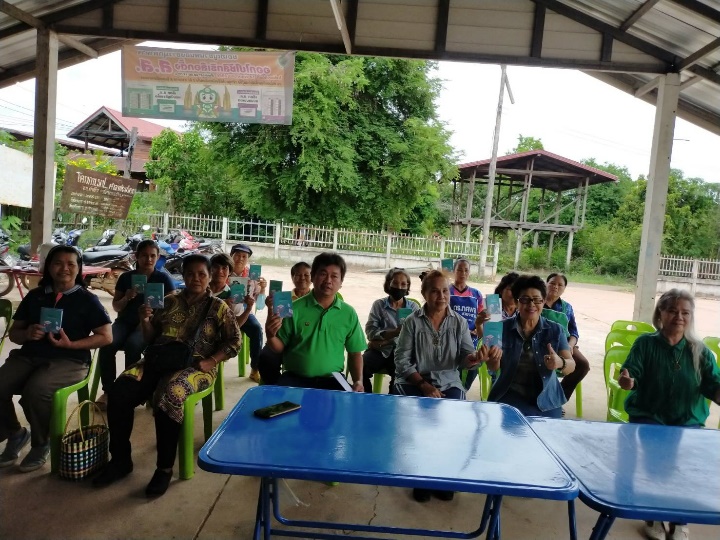 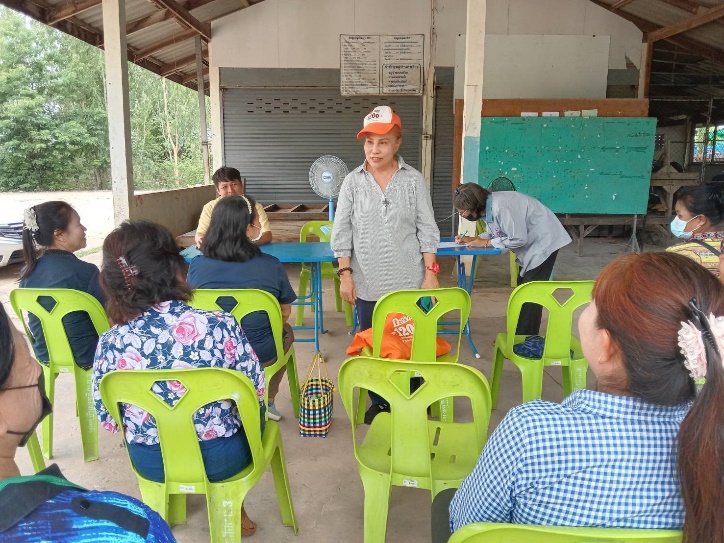 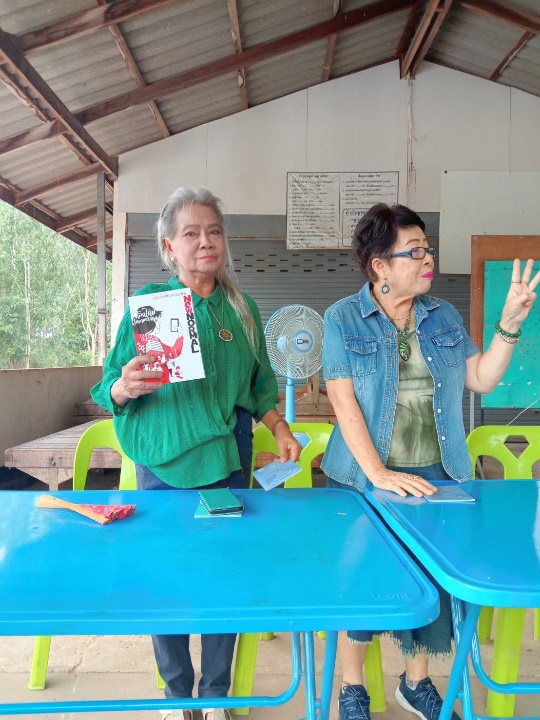 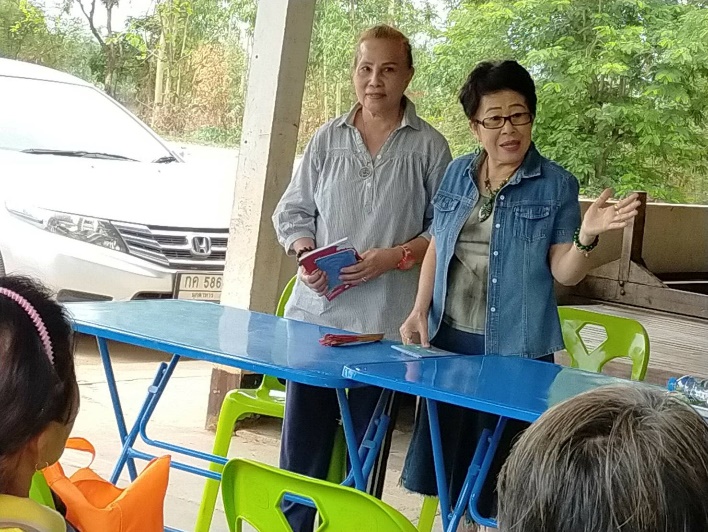 